ПРИЛОЖЕНИЕ 1к приказу КОГОАУ ДПОИРО Кировской областиот ___.___._____ № _________ПОЛОЖЕНИЕо проведении регионального конкурса «Лучшее оформление зала к празднику в дошкольной образовательной организации»Общие положения1.1. Организатором регионального конкурса «Лучшее оформление зала к празднику в дошкольной образовательной организации» (далее – Конкурс) является кафедра дошкольного и начального общего образования Кировского областного государственного образовательного автономного учреждения дополнительного профессионального образования «Институт развития образования Кировской области» (далее – ИРО Кировской области).1.2. Настоящее Положение регламентирует цели и задачи, порядок проведения Конкурса, критерии конкурсного отбора и подведение итогов.1.3. Информационная поддержка Конкурса осуществляется на официальном сайте и в социальных сетях ИРО Кировской области.1.4. Участники конкурса – инструкторы по физической культуре, музыкальные руководители. Цели и задачи Конкурс проводится в целях повышения активности дошкольныхобразовательных организаций (далее – ДОО) в развитии творческих инициатив.Основными задачами проведения Конкурса являются:- повышение уровня компетенции музыкальных руководителей, инструкторов по физической культуре в оригинальности оформления залов к праздникам;- активизация деятельности педагогов, стимулирование творческого поиска в оформлении дошкольной образовательной организации, желание педагогов обновить атрибуты для украшения зала;- создание праздничной атмосферы внутри ДОО;- выявление лучшего современного опыта в оформлении залов в ДОО.3. Номинации Конкурса1)   «Лучшее оформление спортивного зала к 23 февраля;2) «Лучшее оформление музыкального зала к международному женскому дню 8 Марта».4. Порядок проведения конкурса 4.1. Конкурс проводится на базе ИРО Кировской области в период с 21 февраля 2022 года по 11 марта 2022 года. Стоимость участия в конкурсе 200 рублей за одну конкурсную работу (один участник может предоставить неограниченное количество конкурсных работ).4.2. Для участия в Конкурсе участник направляет на электронный адрес кафедры дошкольного и начального общего образования ИРО Кировской области doshschool@kirovipk.ru с пометкой «Конкурс» пакет документов, помещенный в архив (формат *.zip или *.rar):- заполненную заявку (Приложение 1);- согласие на обработку персональных данных (Приложение 2);- согласие на распространение персональных данных (Приложение 3);- копию квитанции об оплате (возможна оплата по QR-коду (Приложение 4);- фото-видео материалы.4.3. Прием документов для участия в Конкурсе осуществляется с 21 февраля по 11 марта 2022 года.:4.4. Для проведения Конкурса создается Организационный комитет (далее- Оргкомитет).4.5. Оргкомитет осуществляет организационное и методическое обеспечение проведения Конкурса, формирует состав жюри.4.6. Критерии конкурсного отбора:- соответствие оформлению зала заявленной тематике;- целостная картина в оформлении;- грамотный профессиональный подход к оформлению зала в соответствии с требованиями СанПиН, безопасности;- творческий и инновационный подход;- эстетика оформления, стилистика и вкус.4.7. Каждый критерий оценивается по трехбалльной системе:- 1 балл – оцениваемый критерий на низком уровне;- 2 балла – оцениваемый критерий на среднем уровне;- 3 балла – оцениваемый критерий на высоком уровне.6. Подведение итогов Конкурса5.1. Итоги Конкурса подводятся членами Жюри.5.2. Подведение итогов Конкурса производится индивидуально для каждого участника и в суммарном подсчёте всех баллов. Формируется общий рейтинг.5.3. По итогам Конкурса составляется протокол жюри с указанием победителя и призёров. Протокол подписывается председателем жюри, членами жюри.5.4. Победителем Конкурса становится участник, набравший наибольшее количество баллов.5.5. Дискуссия участников с членами Жюри по вопросу оценки представленных работ не предусмотрена.5.6. Итоги Конкурса размещаются на сайте ИРО Кировской области в течение 10 дней со дня окончания Конкурса.5.7. Победителям и призерам Конкурса вручаются дипломы. Всем участникам вручаются сертификаты.Приложение № 1к Положениюе ЗАЯВКАНа участие в региональном конкурсе «Лучшее оформление зала к празднику в ДОО»Приложение № 2к ПоложениюСОГЛАСИЕна обработку персональных данныхЯ, _____________________________________________________________________________,(фамилия, имя, отчество)даю свое согласие Кировскому областному государственному образовательному автономному учреждению дополнительного профессионального образования «Институт развития образования Кировской области» (далее – КОГОАУ ДПО «ИРО Кировской области»), расположенному по адресу: 610046, город Киров, улица Романа Ердякова, дом 23, корпус 2, ИНН 4348036275, ОГРН 1034316550135 на обработку моих персональных данных в соответствии со следующими условиями:Цель: участие в конкурсеПеречень персональных данных: фамилия, имя, отчество (при наличии) контактные данные (номер телефона, должность, место работы, электронная почта);Способы обработки: смешанный способ обработки персональных данных.(автоматизированный/неавтоматизированный/смешанный способ обработки персональных данных)Перечень действий с персональными данными: сбор, систематизация, накопление, хранение персональных данных (в электронном виде и (или) бумажном носителе);уточнение (обновление, изменение), передача (предоставление, доступ), обезличивание, блокирование, уничтожение персональных данных;использование персональных данных в целях, обозначенных вышеНастоящее согласие действует: __в течение месяца после завершения регионального___ конкурса «Лучшее оформление зала к празднику в ДОО»____________________________                        (срок действия)Способ отзыва настоящего согласия: данное согласие может быть отозвано полностью или частично по моей инициативе на основании личного письменного заявления, которое может быть направлено мной в адрес данное согласие может быть отозвано полностью или частично по моей инициативе на основании личного письменного заявления, которое может быть направлено мной в адрес Кировскому областному государственному образовательному автономному учреждению дополнительного профессионального образования «Институт развития образования Кировской области», 610046, город Киров, улица Романа Ердякова, дом 23, корпус 2 по почте заказным письмом с уведомлением о вручении, либо вручен лично под расписку.Я ознакомлен(а) с тем, что в случае отзыва согласия на обработку персональных данных Кировское областное государственное образовательное автономное учреждение дополнительного профессионального образования «Институт развития образования Кировской области» вправе продолжить обработку персональных данных при наличии оснований, указанных в пунктах 2 – 11 части 1 статьи 6, части 2 статьи 10 и части 2 статьи 11 Федерального закона от 27.07.2006 № 152-ФЗ «О персональных данных».__________________/__________________/  	       		«___»________20___ года подпись 		          расшифровка подписиПриложение № 3к ПоложениюСогласиена обработку персональных данных, разрешенных субъектом персональных данных для распространенияЯ ____________________________________________________________________________________,(фамилия, имя, отчество (при наличии)контактная информация _______________________________________________________________,(номер телефона, должность, место работы)в соответствии со статьей 10.1 Федерального закона от 27.07.2006 № 152-ФЗ «О персональных данных», даю согласие на распространение оператору - Кировскому областному государственному образовательному автономному учреждению дополнительного профессионального образования «Институт развития образования Кировской области» (далее – КОГОАУ ДПО «ИРО Кировской области»), расположенному по адресу: 610046, город Киров, улица Романа Ердякова, дом 23, корпус 2, ИНН 4348036275, ОГРН 1034316550135, следующих моих персональных данных в целях участия в конкурсе посредством следующих информационных ресурсов:1. официальный сайт КОГОАУ ДПО «ИРО Кировской области» по адресу https://kirovipk.ru/ 2. официальные страницы института в социальных сетях https://vk.com/kiroviro, https://www.facebook.com/kirovipk, https://instagram.com/kirov_iro;3. ____________________________________________________________________________.Согласие на распространение даётся в отношении (отметить « v », если поставлено « – », то распространять не разрешается):1. Персональных данных: [__] фамилия, [__] имя, [__] отчество (при наличии),  [__] должность, [  ] номер контактного телефона или сведения о других способах связи,   [  ] сведения о месте работы  С выбранными персональными данными может знакомиться (получить к ним доступ) неограниченный круг лиц, при этом (выбрать и заполнить один вариант, поставить в нём « v » и прочерк « – » в остальных): [__] запретов и условий обработки ими моих персональных данных я не устанавливаю;[    ] запрещаю им собирать и обрабатывать мои персональные данные;[    ] разрешаю им собирать мои персональные данные, но со следующими условиями:запрещается___________________________________________________________________________________________________________________________________________________________________разрешается___________________________________________________________________________________________________________________________________________________________________разрешается передавать мои персональные данные только (выбрать варианты и поставить « v », если поставлено « – », то передача запрещена): [__] по внутренней (локальной) сети строго определенным сотрудникам[__] через информационно-телекоммуникационные сети, в том числе ИнтернетНастоящее согласие дано мной добровольно и действует: ________________.Мне разъяснено право требовать прекращения передачи (распространения, предоставления, доступа) моих персональных данных, указанных в настоящем согласии, от любого лица, обрабатывающего их, соответствии с частью 12 статьи 10.1 Федерального закона от 27.07.2006 № 152-ФЗ «О персональных данных».«____» ___________ 20____ года                     		           __________________/__________________/                                                                                         		    подпись 		              расшифровка подписириложение № 4                                                                                                           к ПоложениюПри оплате по QR-коду ввести:ОКТМО     33701000КБК     70330201020020000131ПРИЛОЖЕНИЕ 2к приказу КОГОАУ ДПОИРО Кировской областиот ___.___._____ № _________СОСТАВ оргкомитетарегионального конкурса«Лучшее оформление зала к праздникув дошкольной образовательной организации»Председатель оргкомитета:Казаринова Ольга Владимировна, и.о.проректора по научной и инновационной работе ИРО Кировской области.Члены оргкомитета:Григорьевых Ольга Викторовна, преподаватель кафедры ДиНОО;Коротаева Нина Владимировна, заведующий кафедры ДиНОО;Мышкина Ирина Борисовна, методист кафедры ДиНОО.ПРИЛОЖЕНИЕ 3к приказу КОГОАУ ДПОИРО Кировской областиот ___________ № _________Состав координаторов регионального конкурса«Лучшее оформление зала к празднику в дошкольной образовательной организации»Координаторы регионального конкурса «Лучшее оформление зала к празднику в дошкольной образовательной организации»:Григорьевых Ольга Викторовна, преподаватель кафедры дошкольного и начального общего образования; телефон 8(8332) 25-54-42 добавочный 233Мышкина Ирина Борисовна, методист кафедры дошкольного и начального общего образования; телефон 8(8332) 25-54-42 добавочный 233Фамилия Имя Отчество участникаДолжность и наименование дошкольной образовательной организации (в соответствии с Уставом)Электронная почтаНоминация Название работыПАО СБЕРБАНК                                                                                                                  Форма №ПД-4Извещение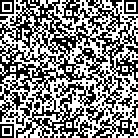 Министерство финансов (КОГОАУ ДПО "ИРО Кировской области л/с 08703001393")Извещение(наименование получателя платежа)  ИНН 4348036275 КПП 434501001                         03224643330000004000Извещение  (инн получателя платежа)                                                    (номер счёта получателя платежа)БИК 013304182 (ОТДЕЛЕНИЕ КИРОВ БАНКА РОССИИ//УФК по Кировской области г. Киров)Извещение(наименование банка получателя платежа)Договор:  участие в конкурсеИзвещение(назначение платежа)Сумма:  200 рублей 00 коп.Извещение(сумма платежа)С условиями приёма указанной в платёжном документе суммы, в т.ч. с суммой взимаемой платы за услуги  банка, ознакомлен и согласен.                    Подпись плательщика                                        \ПАО СБЕРБАНК                                                                                                                       Форма №ПД-4КвитанцияМинистерство финансов (КОГОАУ ДПО "ИРО Кировской области л/с 08703001393")Квитанция(наименование получателя платежа)  ИНН 4348036275 КПП 434501001                         03224643330000004000Квитанция  (инн получателя платежа)                                                        (номер счёта получателя платежа)БИК 013304182 (ОТДЕЛЕНИЕ КИРОВ БАНКА РОССИИ//УФК по Кировской области г. Киров)Квитанция (наименование банка получателя платежа)Договор:  участие в конкурсеКвитанция(назначение платежа)Сумма:  200 рублей 00 коп.Квитанция(сумма платежа)С условиями приёма указанной в платёжном документе суммы, в т.ч. с суммой взимаемой платы за услуги  банка, ознакомлен и согласен.                    Подпись плательщика                                        \